Мои сети – мои знания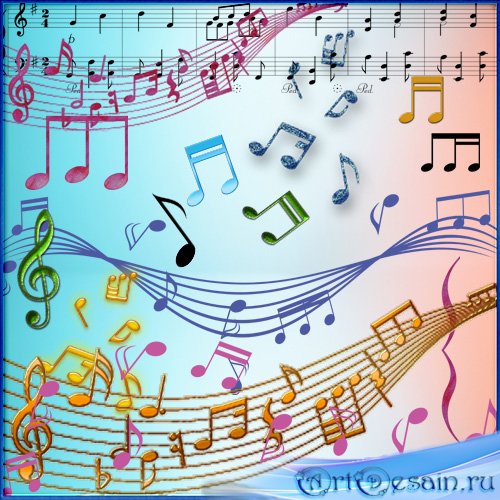 И я снова подключаюсь. Мои сети - мои знания.В интернете много знаний, и я каждый день искал их,И теперь, я загружаю свой ПК, ныряю в сеть!Твои люди меня знают, и я открываю файлы.Я давно готовил это, обещаю, будет сладко -Мои мысли уже где-то, где проходят провода.Я включаю монитор и загружается экран.На рабочем столе Tor, и я давно так не играл.Я сдуваю пыль с Macbook'a, на полу есть подзаряд!Где моя клавиатура? Ведь мне так нужны слова.Я расслаблен, мысли в сеть. Самый быстрый интернет.Меня проносит сквозь планету; Я всегда жил в интернете!Погружаюсь в эту сеть, меня уносят провода.Здесь так много сообщений, я запутался в словах.Федералы со всех щелей снова бьют по номерам!Если есть вопросы - напиши мне в Telegram!Я ищу: "Сеть-сеть-сеть!", и не получив ответа -Забиваю это в Google - мне поможет интернет!Нет-нет, мне не нужно ваше гетто, Я теряюсь среди файлов - моя розовая сеть.Моя жизнь была пробелом, но я нажимаю Enter.Моя жизнь была проблемой, но теперь я в интернете!И тут много обновлений и "Что скажут эти дети?Ведь их жизнь была проблемой, но они нажали Enter"Я пропитан этой плазмой - мои синие глаза.И мой монитор покажет, как я снова вырывалИз жизни любовь! Теперь я в сетиГде мой дисковод? Я так искал диск.